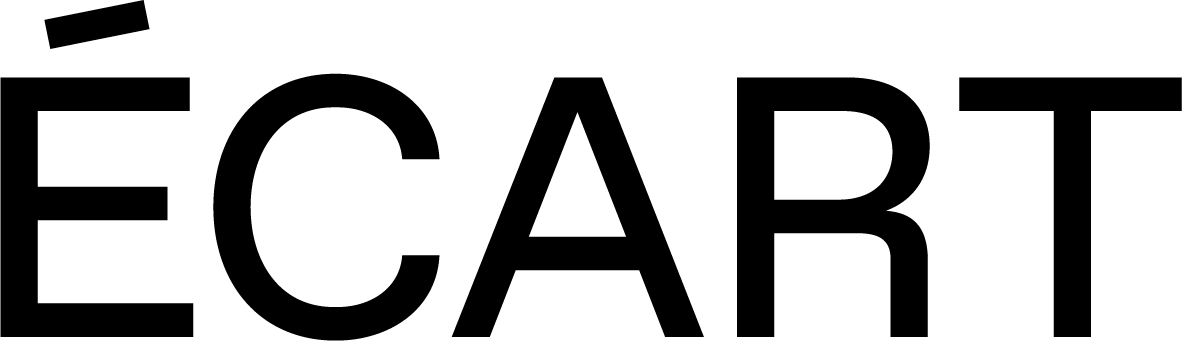 Communiqué                                                          Rouyn-Noranda, le 16 janvier 2023Programmation hiver 2023L’Écart dévoile la programmation hivernale de sa 30eme saison. Après un exaltant automne annonçant plusieurs grands retours, l'hiver nous invite à contempler à une autre vitesse.  De plus longues expositions et des résidences d’artistes vous sont donc proposées. Des réflexions sur l’environnement et l’écologie ainsi que sur des enjeux sociaux et identitaires continuent de traverser la programmation. De la précarité des paysages à l’obsessive surproduction matérielle de l’humain, du souffle d’une parole effacée aux possibilités poétiques de nos ordinateurs personnels obsolètes, on se penchera même sur l’amour!La grande ouverture hivernale du centre se fera le 2 février avec le vernissage des expositions de Andréanne Godin, Philippe C. Lefebvre et de Marc-Olivier Hamelin.Andréanne Godin, native de Val-d'Or, transformera l’espace de l’Écart en forêt énigmatique qui se découvre par déambulation, sous les effets changeants de lumières colorées. Fragmentée en silhouettes, cette forêt “se matérialise et s’évanouit dans une ambiance nocturne qui confond les souvenirs d’enfance, les remous du cœur et la conscience avivée de notre ancrage sensible au monde.”Philippe C Lefebvre, en résidence en janvier à l’Écart nous partage une recherche sculpturale et encyclopédique sur l’esthétique du pic. Iconographie que l’on retrouve dans les fluctuations graphiques du marché boursier, la culture punk, les cactus, tout comme chez les animaux munis d’épine... Une réaction à notre environnement à laquelle s’attache de multiples symboliques.Faisant suite aux résidences récentes à Homesession (Barcelone) et AXENÉO7 (Gatineau), l’artiste Marc-Olivier Hamelin est invité à nous partager le fruit de ses recherches à travers l’exposition Il faut le dire: Perfect Lovers est aujourd’hui un espace fictionnel. Un projet sur la mémoire collective autour de la crise du sida, passée et présente, qui se déploie à travers un travail vidéo et de récits.Et nous nous réjouissons que l’échange croisé avec Homesession se poursuive. C’est l’artiste Dominic Lafontaine qui se rendra cette fois à Barcelone pour une résidence d’un mois pour travailler sur son projet La ville de Tolédère aime ses enfants qu’il nous partagera également sous forme d’exposition à l’Écart. Au côté de celle-ci seront présentées des expositions du duo d’artistes Pascal Dufaux et Sarah Wendt ainsi que de Matt Nish Lapidus.Un nouveau partenariat avec le LABO à Toronto se concrétise! Un.e artiste de l’Abitibi-Témiscamingue s’y rendra pour une résidence en mai et un.e artiste de Toronto sera reçu.e en résidence à l’Écart.Pour clore la saison, l’Écart accueille en résidence l’artiste multidisciplinaire Béatriz Médiavilla avec un projet de collaboration et d’écoute en vue de son prochain film qui s’intéresse particulièrement aux mots de toute personne qui sent que sa parole a pu être effacée socialement.Programmation hivernale complèteDu 2 février au 19 mars 2023Andréanne Godin (Montréal, native de Val-d'Or) L’endroit où tu existes encoreExposition + vernissageDu 2 février au 19 mars 2023Philippe C. Lefebvre (Montréal) C’est comme croquer dans un Carolina ReaperRésidence + exposition + vernissageDu 2 février au 19 mars 2023Marc-Olivier Hamelin (Rouyn-Noranda) Il faut le dire: Perfect Lovers est aujourd’hui un espace fictionnelExposition + vernissageDu 13 avril au 2 juin 2023Matt Nish Lapidus (Toronto) A PathExposition + vernissageDu 13 avril au 2 juin 2023Pascal Dufaux et Sarah Wendt (Montréal)Études EctoplasmiquesRésidence + exposition + vernissageDu 13 avril au 2 juin 2023Dominic Lafontaine (Timiskaming First Nation) La ville de Tolédère aime ses enfantsExposition + vernissageDu 1 au 22 juin 2023Béatriz Mediavilla (Rouyn-Noranda)Le souffle effacéRésidence + Sortie de résidence le 22 juinDu 1 au 22 juin 2023Artiste de Toronto (LABO)Résidence + sortie de résidence le 22 juinPour plus d’information sur les projets et les artistes consultez le www.lecart.orgAudrée JuteauDirectrice générale et artistique de l’ÉcartAudree.juteau@lecart.org(514) 962-1499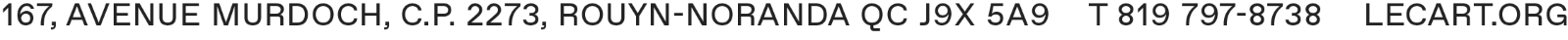 